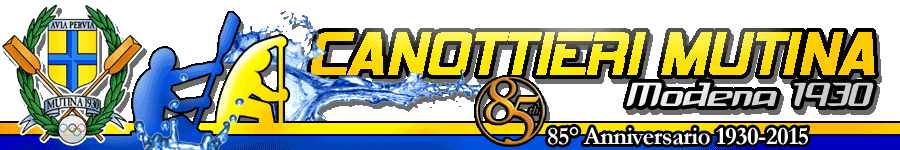 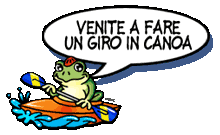 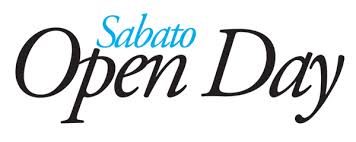                    “Open Day” 2016           prove libere gratuite               dagli 8 ai 99 anniCi troviamo presso la Sede Nauticain Via Albone, 31 - Laghi Curiel a Campogalliano (MO)per provare quanto è bello e divertente fare sport in kayak.Saranno presenti istruttori che vi accompagneranno.Vi basta venire con “abiti sportivi”.Nei sabati  23 aprile7 e 21 maggio2 giugno dalle ore 14,30 alle ore 17,00Sarà anche possibile visitare la sede e avere informazioni su:Attività amatoriali e turisticheCorsi per adulti e ragazziInfo su centri estivi e altre attivitàAttività e programma 2016TI ASPETTIAMO!
_________________________________INFO: WWW.CANOTTIERIMUTINA.IT
CANOTTIERIMUTINA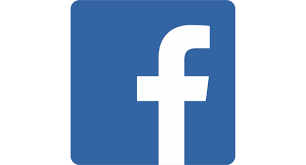 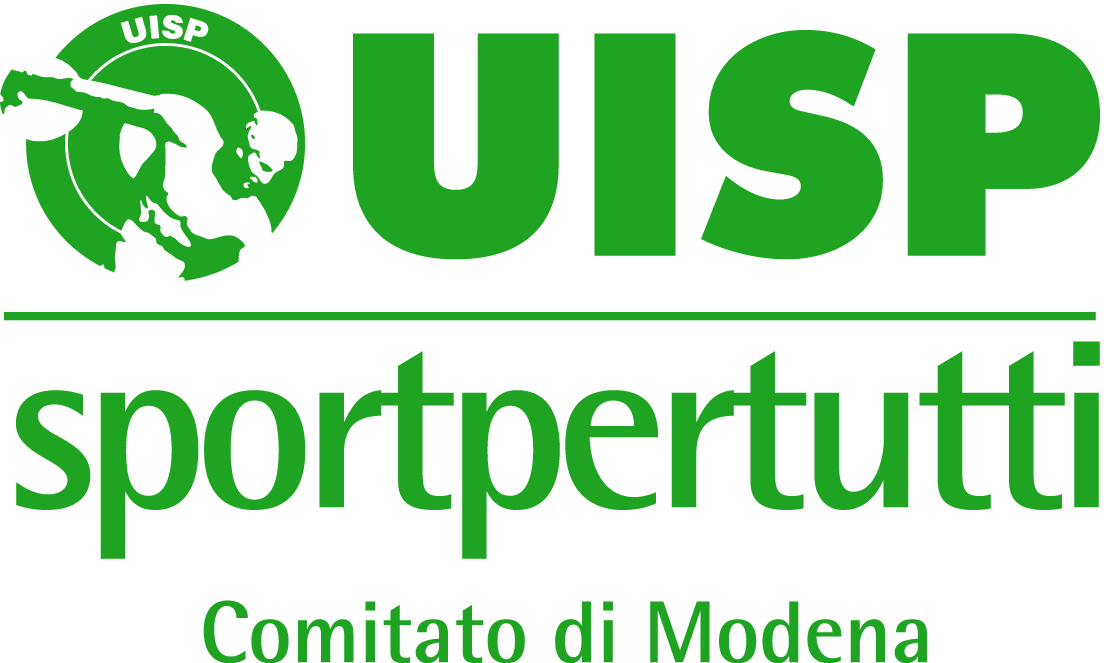 